S m l o u v A   o   D Í L Ouzavřená dle ustanovení § 2586 a násl.  zákona č. 89/2012 Sb., občanského zákoníku (dále jen Smlouva)SMLUVNÍ STRANYObjednatel	: Střední škola technická a obchodní, Olomouc, Kosinova 4se sídlem	: 	  Kosinova 872/4, 77900 OlomoucIČ		: 14451085	Zastoupená 	: RNDr. Petr Konečný, ředitel školydále jen	: „objednatel“aZhotovitel 	: DAKARTO s.r.o.se sídlem	: 	  Raisova 3287/8, 796 01 Prostějovzastoupený	: Tomáš Kudláček, jednatel společnostiIČ		: 03289311DIČ		: CZ03289311zapsaná v OR	: Společnost zapsána u Krajského soudu v Brně, oddíl C, vložka 84304bank. Spojení	: 107-8176170237/0100dále jen	: „zhotovitel“(objednatel a zhotovitel dále jen jako „smluvní strany“)se dohodly takto:PŘEDMĚT SMLOUVYZhotovitel se zavazuje, že za podmínek ujednaných v této Smlouvě provede pro objednatele dodávku, instalaci přístupového systému (vč. dodávky přístupových čipů všem uživatelům), dodávku přístupových čipů po dobu trvání této Smlouvy minimálně však po dobu 5-ti let a servisní služby v rozsahu dále sjednaném. Objednatel se zavazuje, že poskytne zhotoviteli při plnění závazků z této Smlouvy potřebnou součinnost a zaplatí cenu díla za podmínek v této Smlouvě dále sjednaných. Pokud se týká dodávky a instalace přístupového systému, je sjednaný rozsah díla vymezen v „Nabídce č.18NA00100“, která je Přílohou č. 1 a je nedílnou součástí této Smlouvy. Pokud se týká času plnění tohoto závazku, bylo mezi Smluvními stranami dojednáno, že objednatel umožní zhotoviteli přístup do budovy/budov, kde bude přístupový systém instalován od dne 11.2.2019 a zhotovitel se zavazuje, že instalaci přístupového systému ukončí a systém předá objednateli nejpozději dne 15.2.2019. Pokud se týká dodávky přístupových čipů, zavazuje se objednatel tyto přístupové čipy odebírat minimálně po dobu 5-ti let od uzavření této Smlouvy výhradně od zhotovitele. První sada přístupových čipů odpovídající aktuálnímu počtu uživatelů bude objednateli předána současně s dílem. Pokud se týká dodávky čipů v následujících obdobích po dobu platnosti této Smlouvy, minimálně však po dobu 5-ti let, bylo dojednáno následující. Objednatel se zavazuje, že nejpozději do 10.září roku sdělí zhotoviteli formou e-mailové komunikace na adresu: kudlacek@dakarto.cz přesný počet nově příchozích uživatelů ( studentů prvních ročníků) , jimž budou objednatelem vydány přístupové čipy. Zhotovitel se zavazuje, že příslušný počet přístupových čipů dodá objednateli nejpozději do 5 pracovních dnů. Distribuci čipů koncovým uživatelům zajišťuje objednatel. Místem plnění je místo realizace projektu, definované v Příloze č.1 této Smlouvy (dále jen „Místo plnění“).ODPOVĚDNOST ZA VADY, ZÁRUKAZhotovitel poskytuje na plnění (dle čl. 2.2 této Smlouvy, viz příloha č. 1 Smlouvy) záruku po dobu 24 měsíců, která běží ode dne předání a převzetí věci, plně funkční, bez vad a nedodělku, způsobilé provozu. Záruka se vztahuje na kompletní systém včetně dodaných bezkontaktních čipů. V případě vložení jiného typu čipů nebo čipů od jiného dodavatele záruka na kompletní systém zaniká a zhotovitel negarantuje funkčnost systému, tuto skutečnost béře objednatel na vědomí. V době záruční doby přístupového systému poskytuje dodavatel pro objednatele verzi servisní podpory Premium ( viz. příloha č.2) zdarma.Nefunkční bezkontaktní čipy budou bezodkladně vyměněny za nové.Vady musí objednatel uplatnit u zhotovitele bez zbytečného odkladu poté, co se o nich dozví. CENA A PLATEBNÍ PODMÍNKYObjednatel se zavazuje zaplatit zhotoviteli za plnění z této Smlouvy cenu takto:Cena za dodávku a instalaci přístupového systému – čl. 2.2. této Smlouvy – byla sjednána na částku uvedenou v Příloze č.1 této Smlouvy. Mezi objednatelem a zhotovitelem bylo dále dojednáno, že zhotovitelem bude poskytnut objednateli Bonus tak, jak je uveden v Příloze č.1 této Smlouvy.    Objednatel se zavazuje zaplatit zhotoviteli při předání díla cenu za dodávku přístupových čipů, které budou vydány všem uživatelům při uvedení systému do provozu - čl. 2.2. této Smlouvy. Cena dodávky za tyto čipy bude určena jako součin celkového počtu uživatelů, jimž budou čipy při uvedení do provozu vydány a částky 200,- Kč. Cena za dodávku přístupových čipů pro nově příchozí uživatele (po dobu platnosti této Smlouvy, minimálně však po dobu 5-ti let) bude stanovena jako součin počtu nově příchozích uživatelů ( žáků prvních ročníků) dle čl. 2.3. této Smlouvy a částky 200,- Kč. Stran bonusu uvedeného v čl. 4.1. a) této Smlouvy bylo mezi objednatelem a zhotovitelem ujednáno, že v případě, že objednatel nesplní řádně a včas své závazky z této Smlouvy (zejm. nebude po dobu pěti let od školního roku 2018/2019 odebírat a používat výhradně přístupové činy dodané zhotovitelem a nebude plnit své závazky z čl. 2.3. této Smlouvy) zavazuje se objednatel doplatit zhotoviteli na ceně díla částku odpovídající poskytnutému Bonusu tak, jak je uveden v Příloze č. 1 této Smlouvy. Cena je sjednána jako nejvýše přípustná a nepřekročitelná a zahrnuje veškeré nutné náklady spojené s dodávkou, instalací. Cena může být zvýšena pouze v případě zvýšení daně z přidané hodnoty, a to o tuto výši. V případě snížení daně z přidané hodnoty se cena snižuje, a to o toto snížení. Z jakýchkoli jiných důvodů, než jsou uvedeny v tomto bodě Smlouvy, nesmí být cena díla navyšována.Cenu za plnění dle této Smlouvy zaplatí objednatel zhotoviteli bankovním převodem na bankovní účet zhotovitele uvedený v článku 1 této Smlouvy na základě daňového dokladu vystaveného zhotovitelem ke dni uskutečnění zdanitelného plnění. U plnění sjednaného v čl. 2.2. této Smlouvy (dodávka a instalace přístupového systému) je dnem zdanitelného plnění   den podepsání předávacího protokolu. Splatnost daňových dokladů je 10 dnů. Daňové doklady budou obsahovat náležitosti daňového a účetního dokladu podle zákona č. 563/1991 Sb., o účetnictví, ve znění pozdějších předpisů, zákona č. 235/2004 Sb., o dani z přidané hodnoty, ve znění pozdějších předpisů a bude mít náležitosti obchodní listiny dle § 435 odst. 1 zákona č. 89/2012 Sb., občanský zákoník. V případě, že daňový doklad takové náležitosti nebude splňovat, může být faktura objednatelem vrácena zhotoviteli do dne splatnosti daňového dokladu k opravení bez jeho proplacení. V takovém případě lhůta splatnosti počíná běžet znovu ode dne doručení opraveného či nově vyhotoveného daňového dokladu.PŘECHOD VLASTNICTVÍ A NEBEZPEČÍ ŠKODYZhotovitel se zavazuje předat věci plně funkční a řádně zprovozněné objednateli v místě plnění a v čase plnění v této Smlouvě sjednaném. Nebude-li plnění předáno objednateli včas, je objednatel oprávněn účtovat zhotoviteli Smluvní pokutu ve výši 0,05 % z výše ceny nedodané věci či její části za každý i započatý kalendářní den prodlení. Tímto není dotčeno právo na náhradu škody, a to škody v plném rozsahu.Vlastnické právo k věci přechází na objednatele v okamžiku jeho předání a převzetí potvrzeném na předávacím protokolu. Nebezpeční nahodilé zkázy a nahodilého zhoršení věci včetně užitků přechází na objednatele současně s nabytím vlastnictví.O předání a převzetí díla a souvisejících dokladů u plnění dle čl. 2.2 této Smlouvy bude sepsán předávací protokol podepsaný oběma Smluvními stranami. Objednatel není povinen plnění převzít, pokud budou zjištěny jakékoli vady bránící řádnému užívání věci pro sjednaný účel. Zhotovitel je povinen zajistit nápravu zjištěných vad v termínu stanoveném dohodou Smluvních stran nejpozději však do 10 dnů ode dne zjištění takové vady při převzetí a předání díla.Smluvní strany jsou si povinny poskytnout veškerou nezbytnou součinnost k předání a převzetí díla dle této Smlouvy.6.ZÁVĚREČNÁ USTANOVENÍPokud tato Smlouva nestanoví jinak, řídí se práva a povinnosti smluvních stran příslušnými ustanoveními zákona č. 89/2012 Sb., občanský zákoník.Smlouva je sepsána ve dvou vyhotoveních, z nichž si každá smluvní strana ponechá jedno vyhotovení. Veškeré změny této Smlouvy musí být provedeny v písemné formě. Písemnou formou se pro účely této Smlouvy rozumí pouze písemnost v listinné podobě opatřená za podmínek uvedených v § 561 zákona č. 89/2012 Sb., občanský zákoník, podpisy osob zastupujících smluvní strany. Možnost změny či doplnění Smlouvy formou dle § 562 zákona č. 89/2012 Sb., občanský zákoník, se vylučuje.Smluvní strany prohlašují, že tato Smlouva vyjadřuje jejich svobodnou, vážnou, určitou a srozumitelnou vůli prostou omylu. Smluvní strany Smlouvu přečetly, s jejím obsahem souhlasí, což stvrzují vlastnoručními podpisy.Tato Smlouva nabývá platnosti a účinnosti dnem podpisu oprávněných zástupců obou smluvních stran.Nedílnou součástí této Smlouvy jsou následující přílohy:Příloha č. 1 – Položkový rozpočetPříloha č. 2. – Roční servisní podpora7.OCHRANA OSOBNÍCH ÚDAJŮV případě, že bude při plnění předmětu smlouvy docházet ke zpracování osobních údajů, je tato smlouva zároveň smlouvou  o zpracování osobních údajů ve smyslu § 6 zákona č. 101/2000 Sb., o ochraně osobních údajů a o změně některých zákonů, ve znění pozdějších předpisů (dále jen „ZOOÚ“). Dodavatel má pro účely ochrany osobních údajů postavení zpracovatele ve smyslu ZOOÚ.Poskytovatel je povinen při plnění předmětu smlouvy dodržovat právní předpisy týkající se ochrany osobních údajů, zejména:zákon č. 101/2000 Sb., o ochraně osobních údajů a o změně některých zákonů, v platném znění, případně zákon, který jej v budoucnu nahradí,nařízení Evropského parlamentu a Rady EU 2016/679 ze dne 27. dubna 2016 o ochraně fyzických osob v souvislosti se zpracováním osobních údajů a o volném pohybu těchto údajů (obecné nařízení o ochraně osobních údajů), dále jen „GDPR“, které nabyla účinnosti 25. května 2018.Poskytovatel je oprávněn zpracovávat osobní údaje v rozsahu nezbytně nutném pro plnění této smlouvy, za tímto účelem je oprávněn osobní údaje zejména ukládat na nosiče informací, upravovat, uchovávat po dobu nezbytnou k uplatnění práv dodavatele vyplývajících z této smlouvy, předávat zpracované osobních údaje objednateli, osobní údaje likvidovat.Poskytovatel učiní v souladu s platnými právními předpisy dostatečná organizační a technická opatření zabraňující přístupu neoprávněných osob k osobním údajům.Poskytovatel zajistí, aby jeho zaměstnanci byli v souladu s platnými právními předpisy poučeni o povinnosti mlčenlivosti a o možných následcích pro případ porušení této povinnosti.Poskytovatel zajistí, aby písemnosti a jiné hmotné nosiče informací, které obsahují osobní údaje, byly uchovávány pouze v uzamykatelných místnostech.Poskytovatel zajistí, aby písemnosti a jiné hmotné nosiče informací, které obsahují citlivé údaje, byly uchovávány v uzamykatelných skříních umístěných v uzamykatelných místnostech.Poskytovatel zajistí, aby elektronické datové soubory obsahující osobní údaje byly uchovávány v paměti počítače pouze:je-li přístup k takovýmto souborům chráněn heslem,je-li přístup k užívání počítače, v jehož paměti jsou tyto soubory umístěny, chráněn heslem.Je-li pro účel kontroly správného fungování díla, odstranění vady nebo další vývoj díla nezbytné poskytnout Poskytovateli kopii databází, souborů nebo nosičů údajů obsahujících jakékoliv údaje z činnosti Objednatele, je Poskytovatel povinen s takovými údaji nakládat tak, aby nedošlo k jejich úniku či zneužití.V Olomouci dne  7.2.2019	         		     			V Olomouci dne  7.2.2019-------------------------------------------------					-------------------------------------------------   RNDr. Petr Konečný, ředitel školy						  Tomáš Kudláček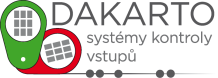 Příloha č.2Ceny roční servisní podpory							   	   7260,- Kč	9680,-KčObchodní záležitosti, provoz, fakturace						Tomáš Kudláček- nabídka a prodej nových přístupových systémů					Tel.: 724 751 229- rozšiřování stávajících přístupových systémů			 		 E-mail: kudlacek@dakarto.cz- prodej bezkontaktních čipů- vyřizování reklamací, výměny nefunkčních čipůTechnická podpora, servis							Tomáš Minář- tel. konzultace podle zakoupené servisní podpory					Tel: 735 171 790- podpora přes vzdálený přístup							E-mail: minar@rejnet.cz- servis u zákazníka podle zakoupené servisní podporyVariantou k celkovému balíčku ročních služeb může být jednorázová aktualizace ovládacího softwaru nebo servisní zásah. Aktualizace synchronizačního modulu a ovládacího softwaru nebudou prováděny automaticky, vždy jen na základě objednávky zákazníka:										        		  						Cena	PŘÍLOHA č.1PŘÍLOHA č.1PŘÍLOHA č.1NABÍDKA č. 18NA00100NABÍDKA č. 18NA00100NABÍDKA č. 18NA00100NABÍDKA č. 18NA00100NABÍDKA č. 18NA00100NABÍDKA č. 18NA00100NABÍDKA č. 18NA00100NABÍDKA č. 18NA00100NABÍDKA č. 18NA00100NABÍDKA č. 18NA00100NABÍDKA č. 18NA00100NABÍDKA č. 18NA00100NABÍDKA č. 18NA00100NABÍDKA č. 18NA00100NABÍDKA č. 18NA00100NABÍDKA č. 18NA00100NABÍDKA č. 18NA00100NABÍDKA č. 18NA00100Dodavatel:Odběratel:Odběratel:Odběratel:IČ:IČ:14451085144510851445108514451085DAKARTO s.r.o.DAKARTO s.r.o.DIČ:DIČ:CZ14451085CZ14451085CZ14451085CZ14451085Raisova 3287/8Raisova 3287/8Střední škola technická a obchodní,Střední škola technická a obchodní,Střední škola technická a obchodní,Střední škola technická a obchodní,Střední škola technická a obchodní,Střední škola technická a obchodní,Střední škola technická a obchodní,Střední škola technická a obchodní,Střední škola technická a obchodní,Střední škola technická a obchodní,Střední škola technická a obchodní,Střední škola technická a obchodní,Střední škola technická a obchodní,796 01 Prostějov796 01 ProstějovOlomouc, Kosinova 4Olomouc, Kosinova 4Olomouc, Kosinova 4Olomouc, Kosinova 4Olomouc, Kosinova 4Olomouc, Kosinova 4Olomouc, Kosinova 4Olomouc, Kosinova 4Olomouc, Kosinova 4IČ: 03289311IČ: 03289311Kosinova 872/4Kosinova 872/4Kosinova 872/4Kosinova 872/4Kosinova 872/4Kosinova 872/4Kosinova 872/4Kosinova 872/4DIČ: CZ03289311DIČ: CZ03289311779 00 Olomouc779 00 Olomouc779 00 Olomouc779 00 Olomouc779 00 Olomouc779 00 Olomouc779 00 Olomouc779 00 OlomoucMobil: 724 751 229Mobil: 724 751 229Mobil: 724 751 229E-mail: kudlacek@dakarto.czE-mail: kudlacek@dakarto.czE-mail: kudlacek@dakarto.czE-mail: kudlacek@dakarto.czE-mail: kudlacek@dakarto.czTel.:Tel.:Fax:Fax:www.dakarto.czwww.dakarto.czKonečný příjemce:Konečný příjemce:Konečný příjemce:Konečný příjemce:Konečný příjemce:Konečný příjemce:Konečný příjemce:Datum zápisu:Datum zápisu:05.02.201905.02.201905.02.201905.02.201905.02.2019Platno do:Platno do:VARIANTA IV. VSTUPYVARIANTA IV. VSTUPYVARIANTA IV. VSTUPYVARIANTA IV. VSTUPYVARIANTA IV. VSTUPYVARIANTA IV. VSTUPYVARIANTA IV. VSTUPYVARIANTA IV. VSTUPYVARIANTA IV. VSTUPYVARIANTA IV. VSTUPYVARIANTA IV. VSTUPYVARIANTA IV. VSTUPYVARIANTA IV. VSTUPYVARIANTA IV. VSTUPYVARIANTA IV. VSTUPYVARIANTA IV. VSTUPYVARIANTA IV. VSTUPYVARIANTA IV. VSTUPYVARIANTA IV. VSTUPYVARIANTA IV. VSTUPYVARIANTA IV. VSTUPYVARIANTA IV. VSTUPYVARIANTA IV. VSTUPYVARIANTA IV. VSTUPYVARIANTA IV. VSTUPYVARIANTA IV. VSTUPYVARIANTA IV. VSTUPYOznačení dodávkyOznačení dodávkyOznačení dodávkyOznačení dodávkyMnožstvíMnožstvíMnožstvíMnožstvíJ.cenaSlevaSlevaSlevaKč CelkemKč CelkemKč CelkemHlavní vstupHlavní vstupHlavní vstupHlavní vstupHlavní vstupHlavní vstupHlavní vstupHlavní vstupHlavní vstupHlavní vstupHlavní vstupHlavní vstupHlavní vstupHlavní vstupHlavní vstupHlavní vstupHlavní vstupHlavní vstupHlavní vstupHlavní vstupHlavní vstupHlavní vstupHlavní vstupHlavní vstupHlavní vstupHlavní vstupČtečka bezkontaktních čipů, VSTUP/VÝSTUPČtečka bezkontaktních čipů, VSTUP/VÝSTUPČtečka bezkontaktních čipů, VSTUP/VÝSTUPČtečka bezkontaktních čipů, VSTUP/VÝSTUPČtečka bezkontaktních čipů, VSTUP/VÝSTUPČtečka bezkontaktních čipů, VSTUP/VÝSTUPČtečka bezkontaktních čipů, VSTUP/VÝSTUPČtečka bezkontaktních čipů, VSTUP/VÝSTUPČtečka bezkontaktních čipů, VSTUP/VÝSTUPČtečka bezkontaktních čipů, VSTUP/VÝSTUPČtečka bezkontaktních čipů, VSTUP/VÝSTUPČtečka bezkontaktních čipů, VSTUP/VÝSTUPČtečka bezkontaktních čipů, VSTUP/VÝSTUPČtečka bezkontaktních čipů, VSTUP/VÝSTUPČtečka bezkontaktních čipů, VSTUP/VÝSTUPČtečka bezkontaktních čipů, VSTUP/VÝSTUPks6 622,506 622,506 622,506 622,5013 245,0013 245,0013 245,00Rozhraní RS485/LAN+ŘJRozhraní RS485/LAN+ŘJRozhraní RS485/LAN+ŘJRozhraní RS485/LAN+ŘJRozhraní RS485/LAN+ŘJRozhraní RS485/LAN+ŘJRozhraní RS485/LAN+ŘJRozhraní RS485/LAN+ŘJRozhraní RS485/LAN+ŘJRozhraní RS485/LAN+ŘJRozhraní RS485/LAN+ŘJRozhraní RS485/LAN+ŘJRozhraní RS485/LAN+ŘJRozhraní RS485/LAN+ŘJRozhraní RS485/LAN+ŘJRozhraní RS485/LAN+ŘJks5 783,505 783,505 783,505 783,505 783,505 783,505 783,50USB čtečka bezkontaktních čipůUSB čtečka bezkontaktních čipůUSB čtečka bezkontaktních čipůUSB čtečka bezkontaktních čipůUSB čtečka bezkontaktních čipůUSB čtečka bezkontaktních čipůUSB čtečka bezkontaktních čipůUSB čtečka bezkontaktních čipůUSB čtečka bezkontaktních čipůUSB čtečka bezkontaktních čipůUSB čtečka bezkontaktních čipůUSB čtečka bezkontaktních čipůUSB čtečka bezkontaktních čipůUSB čtečka bezkontaktních čipůUSB čtečka bezkontaktních čipůUSB čtečka bezkontaktních čipůks5 767,005 767,005 767,005 767,005 767,005 767,005 767,00Dveřní elektrozámekDveřní elektrozámekDveřní elektrozámekDveřní elektrozámekDveřní elektrozámekDveřní elektrozámekDveřní elektrozámekDveřní elektrozámekDveřní elektrozámekDveřní elektrozámekDveřní elektrozámekDveřní elektrozámekDveřní elektrozámekDveřní elektrozámekDveřní elektrozámekDveřní elektrozámekks2 320,002 320,002 320,002 320,002 320,002 320,002 320,00Ovládací softwareOvládací softwareOvládací softwareOvládací softwareOvládací softwareOvládací softwareOvládací softwareOvládací softwareOvládací softwareOvládací softwareOvládací softwareOvládací softwareOvládací softwareOvládací softwareOvládací softwareOvládací softwareks13 600,0013 600,0013 600,0013 600,0013 600,0013 600,0013 600,00Napájecí zdrojNapájecí zdrojNapájecí zdrojNapájecí zdrojNapájecí zdrojNapájecí zdrojNapájecí zdrojNapájecí zdrojNapájecí zdrojNapájecí zdrojNapájecí zdrojNapájecí zdrojNapájecí zdrojNapájecí zdrojNapájecí zdrojNapájecí zdrojks1 161,001 161,001 161,001 161,001 161,001 161,001 161,00Montážní práce, zabudování elektrozámku, rozvody kabeláže, připojení k LANMontážní práce, zabudování elektrozámku, rozvody kabeláže, připojení k LANMontážní práce, zabudování elektrozámku, rozvody kabeláže, připojení k LANMontážní práce, zabudování elektrozámku, rozvody kabeláže, připojení k LANMontážní práce, zabudování elektrozámku, rozvody kabeláže, připojení k LANMontážní práce, zabudování elektrozámku, rozvody kabeláže, připojení k LANMontážní práce, zabudování elektrozámku, rozvody kabeláže, připojení k LANMontážní práce, zabudování elektrozámku, rozvody kabeláže, připojení k LANMontážní práce, zabudování elektrozámku, rozvody kabeláže, připojení k LANMontážní práce, zabudování elektrozámku, rozvody kabeláže, připojení k LANMontážní práce, zabudování elektrozámku, rozvody kabeláže, připojení k LANMontážní práce, zabudování elektrozámku, rozvody kabeláže, připojení k LANMontážní práce, zabudování elektrozámku, rozvody kabeláže, připojení k LANMontážní práce, zabudování elektrozámku, rozvody kabeláže, připojení k LANMontážní práce, zabudování elektrozámku, rozvody kabeláže, připojení k LANMontážní práce, zabudování elektrozámku, rozvody kabeláže, připojení k LANks7 500,007 500,007 500,007 500,007 500,007 500,007 500,00Elektroinstalační materiálElektroinstalační materiálElektroinstalační materiálElektroinstalační materiálElektroinstalační materiálElektroinstalační materiálElektroinstalační materiálElektroinstalační materiálElektroinstalační materiálElektroinstalační materiálElektroinstalační materiálElektroinstalační materiálElektroinstalační materiálElektroinstalační materiálElektroinstalační materiálElektroinstalační materiálks1 200,001 200,001 200,001 200,001 200,001 200,001 200,00VSTUP II. + III. + IVVSTUP II. + III. + IVVSTUP II. + III. + IVVSTUP II. + III. + IVVSTUP II. + III. + IVVSTUP II. + III. + IVVSTUP II. + III. + IVVSTUP II. + III. + IVVSTUP II. + III. + IVVSTUP II. + III. + IVVSTUP II. + III. + IVVSTUP II. + III. + IVVSTUP II. + III. + IVVSTUP II. + III. + IVVSTUP II. + III. + IVVSTUP II. + III. + IVVSTUP II. + III. + IVVSTUP II. + III. + IVVSTUP II. + III. + IVVSTUP II. + III. + IVVSTUP II. + III. + IVVSTUP II. + III. + IVVSTUP II. + III. + IVVSTUP II. + III. + IVVSTUP II. + III. + IVVSTUP II. + III. + IVČtečka bezkontaktních čipů, VSTUP/VÝSTUPČtečka bezkontaktních čipů, VSTUP/VÝSTUPČtečka bezkontaktních čipů, VSTUP/VÝSTUPČtečka bezkontaktních čipů, VSTUP/VÝSTUPČtečka bezkontaktních čipů, VSTUP/VÝSTUPČtečka bezkontaktních čipů, VSTUP/VÝSTUPČtečka bezkontaktních čipů, VSTUP/VÝSTUPČtečka bezkontaktních čipů, VSTUP/VÝSTUPČtečka bezkontaktních čipů, VSTUP/VÝSTUPČtečka bezkontaktních čipů, VSTUP/VÝSTUPČtečka bezkontaktních čipů, VSTUP/VÝSTUPČtečka bezkontaktních čipů, VSTUP/VÝSTUPČtečka bezkontaktních čipů, VSTUP/VÝSTUPČtečka bezkontaktních čipů, VSTUP/VÝSTUPČtečka bezkontaktních čipů, VSTUP/VÝSTUPČtečka bezkontaktních čipů, VSTUP/VÝSTUPks6 622,506 622,506 622,506 622,5039 735,0039 735,0039 735,00Rozhraní RS485/LAN+ŘJRozhraní RS485/LAN+ŘJRozhraní RS485/LAN+ŘJRozhraní RS485/LAN+ŘJRozhraní RS485/LAN+ŘJRozhraní RS485/LAN+ŘJRozhraní RS485/LAN+ŘJRozhraní RS485/LAN+ŘJRozhraní RS485/LAN+ŘJRozhraní RS485/LAN+ŘJRozhraní RS485/LAN+ŘJRozhraní RS485/LAN+ŘJRozhraní RS485/LAN+ŘJRozhraní RS485/LAN+ŘJRozhraní RS485/LAN+ŘJRozhraní RS485/LAN+ŘJks5 783,505 783,505 783,505 783,5017 350,5017 350,5017 350,50Dveřní elektrozámekDveřní elektrozámekDveřní elektrozámekDveřní elektrozámekDveřní elektrozámekDveřní elektrozámekDveřní elektrozámekDveřní elektrozámekDveřní elektrozámekDveřní elektrozámekDveřní elektrozámekDveřní elektrozámekDveřní elektrozámekDveřní elektrozámekDveřní elektrozámekDveřní elektrozámekks2 320,002 320,002 320,002 320,006 960,006 960,006 960,00Napájecí zdrojNapájecí zdrojNapájecí zdrojNapájecí zdrojNapájecí zdrojNapájecí zdrojNapájecí zdrojNapájecí zdrojNapájecí zdrojNapájecí zdrojNapájecí zdrojNapájecí zdrojNapájecí zdrojNapájecí zdrojNapájecí zdrojNapájecí zdrojks1 161,001 161,001 161,001 161,003 483,003 483,003 483,00Montážní práce, zabudování elektrozámku, rozvody kabeláže, připojení k LANMontážní práce, zabudování elektrozámku, rozvody kabeláže, připojení k LANMontážní práce, zabudování elektrozámku, rozvody kabeláže, připojení k LANMontážní práce, zabudování elektrozámku, rozvody kabeláže, připojení k LANMontážní práce, zabudování elektrozámku, rozvody kabeláže, připojení k LANMontážní práce, zabudování elektrozámku, rozvody kabeláže, připojení k LANMontážní práce, zabudování elektrozámku, rozvody kabeláže, připojení k LANMontážní práce, zabudování elektrozámku, rozvody kabeláže, připojení k LANMontážní práce, zabudování elektrozámku, rozvody kabeláže, připojení k LANMontážní práce, zabudování elektrozámku, rozvody kabeláže, připojení k LANMontážní práce, zabudování elektrozámku, rozvody kabeláže, připojení k LANMontážní práce, zabudování elektrozámku, rozvody kabeláže, připojení k LANMontážní práce, zabudování elektrozámku, rozvody kabeláže, připojení k LANMontážní práce, zabudování elektrozámku, rozvody kabeláže, připojení k LANMontážní práce, zabudování elektrozámku, rozvody kabeláže, připojení k LANMontážní práce, zabudování elektrozámku, rozvody kabeláže, připojení k LANks7 500,007 500,007 500,007 500,0022 500,0022 500,0022 500,00Elektroinstalační materiálElektroinstalační materiálElektroinstalační materiálElektroinstalační materiálElektroinstalační materiálElektroinstalační materiálElektroinstalační materiálElektroinstalační materiálElektroinstalační materiálElektroinstalační materiálElektroinstalační materiálElektroinstalační materiálElektroinstalační materiálElektroinstalační materiálElektroinstalační materiálElektroinstalační materiálks1 200,001 200,001 200,001 200,003 600,003 600,003 600,00BONUS referenční škola Olomouc - jaro 2019BONUS referenční škola Olomouc - jaro 2019BONUS referenční škola Olomouc - jaro 2019BONUS referenční škola Olomouc - jaro 2019BONUS referenční škola Olomouc - jaro 2019BONUS referenční škola Olomouc - jaro 2019BONUS referenční škola Olomouc - jaro 2019BONUS referenční škola Olomouc - jaro 2019BONUS referenční škola Olomouc - jaro 2019BONUS referenční škola Olomouc - jaro 2019BONUS referenční škola Olomouc - jaro 2019BONUS referenční škola Olomouc - jaro 2019BONUS referenční škola Olomouc - jaro 2019BONUS referenční škola Olomouc - jaro 2019BONUS referenční škola Olomouc - jaro 2019BONUS referenční škola Olomouc - jaro 2019BONUS referenční škola Olomouc - jaro 2019BONUS referenční škola Olomouc - jaro 2019BONUS referenční škola Olomouc - jaro 2019BONUS referenční škola Olomouc - jaro 2019BONUS referenční škola Olomouc - jaro 2019BONUS referenční škola Olomouc - jaro 2019BONUS referenční škola Olomouc - jaro 2019BONUS referenční škola Olomouc - jaro 2019BONUS referenční škola Olomouc - jaro 2019BONUS referenční škola Olomouc - jaro 20191ks-25 000,00-25 000,00-25 000,00-25 000,00-25 000,00-25 000,00-25 000,00Součet položekSoučet položek119 205,00119 205,00CELKEM K ÚHRADĚCELKEM K ÚHRADĚCELKEM K ÚHRADĚCELKEM K ÚHRADĚ119 205,00119 205,00119 205,00Řešení kontroly a omezení přístupu do budovy školy a následné napojení přístupového systému na školní agendu s možností využití integrovaných funkcí systému, např. přenos dat do elektronické třídní knihy, nebo zasílání e-mailů/SMS o včasných/pozdních příchodech studentů do školy.Řešení kontroly a omezení přístupu do budovy školy a následné napojení přístupového systému na školní agendu s možností využití integrovaných funkcí systému, např. přenos dat do elektronické třídní knihy, nebo zasílání e-mailů/SMS o včasných/pozdních příchodech studentů do školy.Řešení kontroly a omezení přístupu do budovy školy a následné napojení přístupového systému na školní agendu s možností využití integrovaných funkcí systému, např. přenos dat do elektronické třídní knihy, nebo zasílání e-mailů/SMS o včasných/pozdních příchodech studentů do školy.Řešení kontroly a omezení přístupu do budovy školy a následné napojení přístupového systému na školní agendu s možností využití integrovaných funkcí systému, např. přenos dat do elektronické třídní knihy, nebo zasílání e-mailů/SMS o včasných/pozdních příchodech studentů do školy.Řešení kontroly a omezení přístupu do budovy školy a následné napojení přístupového systému na školní agendu s možností využití integrovaných funkcí systému, např. přenos dat do elektronické třídní knihy, nebo zasílání e-mailů/SMS o včasných/pozdních příchodech studentů do školy.Řešení kontroly a omezení přístupu do budovy školy a následné napojení přístupového systému na školní agendu s možností využití integrovaných funkcí systému, např. přenos dat do elektronické třídní knihy, nebo zasílání e-mailů/SMS o včasných/pozdních příchodech studentů do školy.Řešení kontroly a omezení přístupu do budovy školy a následné napojení přístupového systému na školní agendu s možností využití integrovaných funkcí systému, např. přenos dat do elektronické třídní knihy, nebo zasílání e-mailů/SMS o včasných/pozdních příchodech studentů do školy.Řešení kontroly a omezení přístupu do budovy školy a následné napojení přístupového systému na školní agendu s možností využití integrovaných funkcí systému, např. přenos dat do elektronické třídní knihy, nebo zasílání e-mailů/SMS o včasných/pozdních příchodech studentů do školy.Řešení kontroly a omezení přístupu do budovy školy a následné napojení přístupového systému na školní agendu s možností využití integrovaných funkcí systému, např. přenos dat do elektronické třídní knihy, nebo zasílání e-mailů/SMS o včasných/pozdních příchodech studentů do školy.Řešení kontroly a omezení přístupu do budovy školy a následné napojení přístupového systému na školní agendu s možností využití integrovaných funkcí systému, např. přenos dat do elektronické třídní knihy, nebo zasílání e-mailů/SMS o včasných/pozdních příchodech studentů do školy.Řešení kontroly a omezení přístupu do budovy školy a následné napojení přístupového systému na školní agendu s možností využití integrovaných funkcí systému, např. přenos dat do elektronické třídní knihy, nebo zasílání e-mailů/SMS o včasných/pozdních příchodech studentů do školy.Řešení kontroly a omezení přístupu do budovy školy a následné napojení přístupového systému na školní agendu s možností využití integrovaných funkcí systému, např. přenos dat do elektronické třídní knihy, nebo zasílání e-mailů/SMS o včasných/pozdních příchodech studentů do školy.Řešení kontroly a omezení přístupu do budovy školy a následné napojení přístupového systému na školní agendu s možností využití integrovaných funkcí systému, např. přenos dat do elektronické třídní knihy, nebo zasílání e-mailů/SMS o včasných/pozdních příchodech studentů do školy.Řešení kontroly a omezení přístupu do budovy školy a následné napojení přístupového systému na školní agendu s možností využití integrovaných funkcí systému, např. přenos dat do elektronické třídní knihy, nebo zasílání e-mailů/SMS o včasných/pozdních příchodech studentů do školy.Řešení kontroly a omezení přístupu do budovy školy a následné napojení přístupového systému na školní agendu s možností využití integrovaných funkcí systému, např. přenos dat do elektronické třídní knihy, nebo zasílání e-mailů/SMS o včasných/pozdních příchodech studentů do školy.Řešení kontroly a omezení přístupu do budovy školy a následné napojení přístupového systému na školní agendu s možností využití integrovaných funkcí systému, např. přenos dat do elektronické třídní knihy, nebo zasílání e-mailů/SMS o včasných/pozdních příchodech studentů do školy.Řešení kontroly a omezení přístupu do budovy školy a následné napojení přístupového systému na školní agendu s možností využití integrovaných funkcí systému, např. přenos dat do elektronické třídní knihy, nebo zasílání e-mailů/SMS o včasných/pozdních příchodech studentů do školy.Řešení kontroly a omezení přístupu do budovy školy a následné napojení přístupového systému na školní agendu s možností využití integrovaných funkcí systému, např. přenos dat do elektronické třídní knihy, nebo zasílání e-mailů/SMS o včasných/pozdních příchodech studentů do školy.Řešení kontroly a omezení přístupu do budovy školy a následné napojení přístupového systému na školní agendu s možností využití integrovaných funkcí systému, např. přenos dat do elektronické třídní knihy, nebo zasílání e-mailů/SMS o včasných/pozdních příchodech studentů do školy.Řešení kontroly a omezení přístupu do budovy školy a následné napojení přístupového systému na školní agendu s možností využití integrovaných funkcí systému, např. přenos dat do elektronické třídní knihy, nebo zasílání e-mailů/SMS o včasných/pozdních příchodech studentů do školy.Řešení kontroly a omezení přístupu do budovy školy a následné napojení přístupového systému na školní agendu s možností využití integrovaných funkcí systému, např. přenos dat do elektronické třídní knihy, nebo zasílání e-mailů/SMS o včasných/pozdních příchodech studentů do školy.Řešení kontroly a omezení přístupu do budovy školy a následné napojení přístupového systému na školní agendu s možností využití integrovaných funkcí systému, např. přenos dat do elektronické třídní knihy, nebo zasílání e-mailů/SMS o včasných/pozdních příchodech studentů do školy.Řešení kontroly a omezení přístupu do budovy školy a následné napojení přístupového systému na školní agendu s možností využití integrovaných funkcí systému, např. přenos dat do elektronické třídní knihy, nebo zasílání e-mailů/SMS o včasných/pozdních příchodech studentů do školy.Řešení kontroly a omezení přístupu do budovy školy a následné napojení přístupového systému na školní agendu s možností využití integrovaných funkcí systému, např. přenos dat do elektronické třídní knihy, nebo zasílání e-mailů/SMS o včasných/pozdních příchodech studentů do školy.Řešení kontroly a omezení přístupu do budovy školy a následné napojení přístupového systému na školní agendu s možností využití integrovaných funkcí systému, např. přenos dat do elektronické třídní knihy, nebo zasílání e-mailů/SMS o včasných/pozdních příchodech studentů do školy.2. Návrh řešení2. Návrh řešení2. Návrh řešení2. Návrh řešení2. Návrh řešení2. Návrh řešení2. Návrh řešení2. Návrh řešení2. Návrh řešení2. Návrh řešení2. Návrh řešení2. Návrh řešení2. Návrh řešení2. Návrh řešení2. Návrh řešení2. Návrh řešení2. Návrh řešení2. Návrh řešení2. Návrh řešení2. Návrh řešení2. Návrh řešení2. Návrh řešení2. Návrh řešení2. Návrh řešení2. Návrh řešeníNa dohodnutých místech budou umístěny čtečky bezkontaktních čipů, ke kterým bude vhodným způsobem dovedena kabelová infrastruktura přístupového systému.Na dohodnutých místech budou umístěny čtečky bezkontaktních čipů, ke kterým bude vhodným způsobem dovedena kabelová infrastruktura přístupového systému.Na dohodnutých místech budou umístěny čtečky bezkontaktních čipů, ke kterým bude vhodným způsobem dovedena kabelová infrastruktura přístupového systému.Na dohodnutých místech budou umístěny čtečky bezkontaktních čipů, ke kterým bude vhodným způsobem dovedena kabelová infrastruktura přístupového systému.Na dohodnutých místech budou umístěny čtečky bezkontaktních čipů, ke kterým bude vhodným způsobem dovedena kabelová infrastruktura přístupového systému.Na dohodnutých místech budou umístěny čtečky bezkontaktních čipů, ke kterým bude vhodným způsobem dovedena kabelová infrastruktura přístupového systému.Na dohodnutých místech budou umístěny čtečky bezkontaktních čipů, ke kterým bude vhodným způsobem dovedena kabelová infrastruktura přístupového systému.Na dohodnutých místech budou umístěny čtečky bezkontaktních čipů, ke kterým bude vhodným způsobem dovedena kabelová infrastruktura přístupového systému.Na dohodnutých místech budou umístěny čtečky bezkontaktních čipů, ke kterým bude vhodným způsobem dovedena kabelová infrastruktura přístupového systému.Na dohodnutých místech budou umístěny čtečky bezkontaktních čipů, ke kterým bude vhodným způsobem dovedena kabelová infrastruktura přístupového systému.Na dohodnutých místech budou umístěny čtečky bezkontaktních čipů, ke kterým bude vhodným způsobem dovedena kabelová infrastruktura přístupového systému.Na dohodnutých místech budou umístěny čtečky bezkontaktních čipů, ke kterým bude vhodným způsobem dovedena kabelová infrastruktura přístupového systému.Na dohodnutých místech budou umístěny čtečky bezkontaktních čipů, ke kterým bude vhodným způsobem dovedena kabelová infrastruktura přístupového systému.Na dohodnutých místech budou umístěny čtečky bezkontaktních čipů, ke kterým bude vhodným způsobem dovedena kabelová infrastruktura přístupového systému.Na dohodnutých místech budou umístěny čtečky bezkontaktních čipů, ke kterým bude vhodným způsobem dovedena kabelová infrastruktura přístupového systému.Na dohodnutých místech budou umístěny čtečky bezkontaktních čipů, ke kterým bude vhodným způsobem dovedena kabelová infrastruktura přístupového systému.Na dohodnutých místech budou umístěny čtečky bezkontaktních čipů, ke kterým bude vhodným způsobem dovedena kabelová infrastruktura přístupového systému.Na dohodnutých místech budou umístěny čtečky bezkontaktních čipů, ke kterým bude vhodným způsobem dovedena kabelová infrastruktura přístupového systému.Na dohodnutých místech budou umístěny čtečky bezkontaktních čipů, ke kterým bude vhodným způsobem dovedena kabelová infrastruktura přístupového systému.Na dohodnutých místech budou umístěny čtečky bezkontaktních čipů, ke kterým bude vhodným způsobem dovedena kabelová infrastruktura přístupového systému.Na dohodnutých místech budou umístěny čtečky bezkontaktních čipů, ke kterým bude vhodným způsobem dovedena kabelová infrastruktura přístupového systému.Na dohodnutých místech budou umístěny čtečky bezkontaktních čipů, ke kterým bude vhodným způsobem dovedena kabelová infrastruktura přístupového systému.Na dohodnutých místech budou umístěny čtečky bezkontaktních čipů, ke kterým bude vhodným způsobem dovedena kabelová infrastruktura přístupového systému.Na dohodnutých místech budou umístěny čtečky bezkontaktních čipů, ke kterým bude vhodným způsobem dovedena kabelová infrastruktura přístupového systému.Na dohodnutých místech budou umístěny čtečky bezkontaktních čipů, ke kterým bude vhodným způsobem dovedena kabelová infrastruktura přístupového systému.V příslušných bodech bude systémová sběrnice přerušena a pomocí konverzních modulů připojena k síti LAN.V příslušných bodech bude systémová sběrnice přerušena a pomocí konverzních modulů připojena k síti LAN.V příslušných bodech bude systémová sběrnice přerušena a pomocí konverzních modulů připojena k síti LAN.V příslušných bodech bude systémová sběrnice přerušena a pomocí konverzních modulů připojena k síti LAN.V příslušných bodech bude systémová sběrnice přerušena a pomocí konverzních modulů připojena k síti LAN.V příslušných bodech bude systémová sběrnice přerušena a pomocí konverzních modulů připojena k síti LAN.V příslušných bodech bude systémová sběrnice přerušena a pomocí konverzních modulů připojena k síti LAN.V příslušných bodech bude systémová sběrnice přerušena a pomocí konverzních modulů připojena k síti LAN.V příslušných bodech bude systémová sběrnice přerušena a pomocí konverzních modulů připojena k síti LAN.V příslušných bodech bude systémová sběrnice přerušena a pomocí konverzních modulů připojena k síti LAN.V příslušných bodech bude systémová sběrnice přerušena a pomocí konverzních modulů připojena k síti LAN.V příslušných bodech bude systémová sběrnice přerušena a pomocí konverzních modulů připojena k síti LAN.V příslušných bodech bude systémová sběrnice přerušena a pomocí konverzních modulů připojena k síti LAN.V příslušných bodech bude systémová sběrnice přerušena a pomocí konverzních modulů připojena k síti LAN.V příslušných bodech bude systémová sběrnice přerušena a pomocí konverzních modulů připojena k síti LAN.V příslušných bodech bude systémová sběrnice přerušena a pomocí konverzních modulů připojena k síti LAN.V příslušných bodech bude systémová sběrnice přerušena a pomocí konverzních modulů připojena k síti LAN.V příslušných bodech bude systémová sběrnice přerušena a pomocí konverzních modulů připojena k síti LAN.V příslušných bodech bude systémová sběrnice přerušena a pomocí konverzních modulů připojena k síti LAN.V příslušných bodech bude systémová sběrnice přerušena a pomocí konverzních modulů připojena k síti LAN.V příslušných bodech bude systémová sběrnice přerušena a pomocí konverzních modulů připojena k síti LAN.V příslušných bodech bude systémová sběrnice přerušena a pomocí konverzních modulů připojena k síti LAN.V příslušných bodech bude systémová sběrnice přerušena a pomocí konverzních modulů připojena k síti LAN.V příslušných bodech bude systémová sběrnice přerušena a pomocí konverzních modulů připojena k síti LAN.V příslušných bodech bude systémová sběrnice přerušena a pomocí konverzních modulů připojena k síti LAN.U vybraných vstupů se nainstalují čtečky bezkontaktních čipů. Čtečky čipů budou instalovány v přístupovém místě oboustranně - pro kontrolu příchodu i odchodu.U vybraných vstupů se nainstalují čtečky bezkontaktních čipů. Čtečky čipů budou instalovány v přístupovém místě oboustranně - pro kontrolu příchodu i odchodu.U vybraných vstupů se nainstalují čtečky bezkontaktních čipů. Čtečky čipů budou instalovány v přístupovém místě oboustranně - pro kontrolu příchodu i odchodu.U vybraných vstupů se nainstalují čtečky bezkontaktních čipů. Čtečky čipů budou instalovány v přístupovém místě oboustranně - pro kontrolu příchodu i odchodu.U vybraných vstupů se nainstalují čtečky bezkontaktních čipů. Čtečky čipů budou instalovány v přístupovém místě oboustranně - pro kontrolu příchodu i odchodu.U vybraných vstupů se nainstalují čtečky bezkontaktních čipů. Čtečky čipů budou instalovány v přístupovém místě oboustranně - pro kontrolu příchodu i odchodu.U vybraných vstupů se nainstalují čtečky bezkontaktních čipů. Čtečky čipů budou instalovány v přístupovém místě oboustranně - pro kontrolu příchodu i odchodu.U vybraných vstupů se nainstalují čtečky bezkontaktních čipů. Čtečky čipů budou instalovány v přístupovém místě oboustranně - pro kontrolu příchodu i odchodu.U vybraných vstupů se nainstalují čtečky bezkontaktních čipů. Čtečky čipů budou instalovány v přístupovém místě oboustranně - pro kontrolu příchodu i odchodu.U vybraných vstupů se nainstalují čtečky bezkontaktních čipů. Čtečky čipů budou instalovány v přístupovém místě oboustranně - pro kontrolu příchodu i odchodu.U vybraných vstupů se nainstalují čtečky bezkontaktních čipů. Čtečky čipů budou instalovány v přístupovém místě oboustranně - pro kontrolu příchodu i odchodu.U vybraných vstupů se nainstalují čtečky bezkontaktních čipů. Čtečky čipů budou instalovány v přístupovém místě oboustranně - pro kontrolu příchodu i odchodu.U vybraných vstupů se nainstalují čtečky bezkontaktních čipů. Čtečky čipů budou instalovány v přístupovém místě oboustranně - pro kontrolu příchodu i odchodu.U vybraných vstupů se nainstalují čtečky bezkontaktních čipů. Čtečky čipů budou instalovány v přístupovém místě oboustranně - pro kontrolu příchodu i odchodu.U vybraných vstupů se nainstalují čtečky bezkontaktních čipů. Čtečky čipů budou instalovány v přístupovém místě oboustranně - pro kontrolu příchodu i odchodu.U vybraných vstupů se nainstalují čtečky bezkontaktních čipů. Čtečky čipů budou instalovány v přístupovém místě oboustranně - pro kontrolu příchodu i odchodu.U vybraných vstupů se nainstalují čtečky bezkontaktních čipů. Čtečky čipů budou instalovány v přístupovém místě oboustranně - pro kontrolu příchodu i odchodu.U vybraných vstupů se nainstalují čtečky bezkontaktních čipů. Čtečky čipů budou instalovány v přístupovém místě oboustranně - pro kontrolu příchodu i odchodu.U vybraných vstupů se nainstalují čtečky bezkontaktních čipů. Čtečky čipů budou instalovány v přístupovém místě oboustranně - pro kontrolu příchodu i odchodu.U vybraných vstupů se nainstalují čtečky bezkontaktních čipů. Čtečky čipů budou instalovány v přístupovém místě oboustranně - pro kontrolu příchodu i odchodu.U vybraných vstupů se nainstalují čtečky bezkontaktních čipů. Čtečky čipů budou instalovány v přístupovém místě oboustranně - pro kontrolu příchodu i odchodu.U vybraných vstupů se nainstalují čtečky bezkontaktních čipů. Čtečky čipů budou instalovány v přístupovém místě oboustranně - pro kontrolu příchodu i odchodu.U vybraných vstupů se nainstalují čtečky bezkontaktních čipů. Čtečky čipů budou instalovány v přístupovém místě oboustranně - pro kontrolu příchodu i odchodu.U vybraných vstupů se nainstalují čtečky bezkontaktních čipů. Čtečky čipů budou instalovány v přístupovém místě oboustranně - pro kontrolu příchodu i odchodu.U vybraných vstupů se nainstalují čtečky bezkontaktních čipů. Čtečky čipů budou instalovány v přístupovém místě oboustranně - pro kontrolu příchodu i odchodu.Přístupový systém je koncipován jako stavebnice, v případě potřeby je možno přidat libovolný počet vstupů.Přístupový systém je koncipován jako stavebnice, v případě potřeby je možno přidat libovolný počet vstupů.Přístupový systém je koncipován jako stavebnice, v případě potřeby je možno přidat libovolný počet vstupů.Přístupový systém je koncipován jako stavebnice, v případě potřeby je možno přidat libovolný počet vstupů.Přístupový systém je koncipován jako stavebnice, v případě potřeby je možno přidat libovolný počet vstupů.Přístupový systém je koncipován jako stavebnice, v případě potřeby je možno přidat libovolný počet vstupů.Přístupový systém je koncipován jako stavebnice, v případě potřeby je možno přidat libovolný počet vstupů.Přístupový systém je koncipován jako stavebnice, v případě potřeby je možno přidat libovolný počet vstupů.Přístupový systém je koncipován jako stavebnice, v případě potřeby je možno přidat libovolný počet vstupů.Přístupový systém je koncipován jako stavebnice, v případě potřeby je možno přidat libovolný počet vstupů.Přístupový systém je koncipován jako stavebnice, v případě potřeby je možno přidat libovolný počet vstupů.Přístupový systém je koncipován jako stavebnice, v případě potřeby je možno přidat libovolný počet vstupů.Přístupový systém je koncipován jako stavebnice, v případě potřeby je možno přidat libovolný počet vstupů.Přístupový systém je koncipován jako stavebnice, v případě potřeby je možno přidat libovolný počet vstupů.Přístupový systém je koncipován jako stavebnice, v případě potřeby je možno přidat libovolný počet vstupů.Přístupový systém je koncipován jako stavebnice, v případě potřeby je možno přidat libovolný počet vstupů.Přístupový systém je koncipován jako stavebnice, v případě potřeby je možno přidat libovolný počet vstupů.Přístupový systém je koncipován jako stavebnice, v případě potřeby je možno přidat libovolný počet vstupů.Přístupový systém je koncipován jako stavebnice, v případě potřeby je možno přidat libovolný počet vstupů.Přístupový systém je koncipován jako stavebnice, v případě potřeby je možno přidat libovolný počet vstupů.Přístupový systém je koncipován jako stavebnice, v případě potřeby je možno přidat libovolný počet vstupů.Přístupový systém je koncipován jako stavebnice, v případě potřeby je možno přidat libovolný počet vstupů.Přístupový systém je koncipován jako stavebnice, v případě potřeby je možno přidat libovolný počet vstupů.Přístupový systém je koncipován jako stavebnice, v případě potřeby je možno přidat libovolný počet vstupů.Přístupový systém je koncipován jako stavebnice, v případě potřeby je možno přidat libovolný počet vstupů.3. Požadavky pro instalaci systému3. Požadavky pro instalaci systému3. Požadavky pro instalaci systému3. Požadavky pro instalaci systému3. Požadavky pro instalaci systému3. Požadavky pro instalaci systému3. Požadavky pro instalaci systému3. Požadavky pro instalaci systému3. Požadavky pro instalaci systému3. Požadavky pro instalaci systému3. Požadavky pro instalaci systému3. Požadavky pro instalaci systému3. Požadavky pro instalaci systému3. Požadavky pro instalaci systému3. Požadavky pro instalaci systému3. Požadavky pro instalaci systému3. Požadavky pro instalaci systému3. Požadavky pro instalaci systému3. Požadavky pro instalaci systému3. Požadavky pro instalaci systému3. Požadavky pro instalaci systému3. Požadavky pro instalaci systému3. Požadavky pro instalaci systému3. Požadavky pro instalaci systému3. Požadavky pro instalaci systémuPřístupový systém pracuje jako tzv. on-line systém a proto ke svému provozu potřebuje server (počítač PC), který bude neustále v provozu a bude připojen k síti LAN, ke které jsou připojeny čtečky čipů.Přístupový systém pracuje jako tzv. on-line systém a proto ke svému provozu potřebuje server (počítač PC), který bude neustále v provozu a bude připojen k síti LAN, ke které jsou připojeny čtečky čipů.Přístupový systém pracuje jako tzv. on-line systém a proto ke svému provozu potřebuje server (počítač PC), který bude neustále v provozu a bude připojen k síti LAN, ke které jsou připojeny čtečky čipů.Přístupový systém pracuje jako tzv. on-line systém a proto ke svému provozu potřebuje server (počítač PC), který bude neustále v provozu a bude připojen k síti LAN, ke které jsou připojeny čtečky čipů.Přístupový systém pracuje jako tzv. on-line systém a proto ke svému provozu potřebuje server (počítač PC), který bude neustále v provozu a bude připojen k síti LAN, ke které jsou připojeny čtečky čipů.Přístupový systém pracuje jako tzv. on-line systém a proto ke svému provozu potřebuje server (počítač PC), který bude neustále v provozu a bude připojen k síti LAN, ke které jsou připojeny čtečky čipů.Přístupový systém pracuje jako tzv. on-line systém a proto ke svému provozu potřebuje server (počítač PC), který bude neustále v provozu a bude připojen k síti LAN, ke které jsou připojeny čtečky čipů.Přístupový systém pracuje jako tzv. on-line systém a proto ke svému provozu potřebuje server (počítač PC), který bude neustále v provozu a bude připojen k síti LAN, ke které jsou připojeny čtečky čipů.Přístupový systém pracuje jako tzv. on-line systém a proto ke svému provozu potřebuje server (počítač PC), který bude neustále v provozu a bude připojen k síti LAN, ke které jsou připojeny čtečky čipů.Přístupový systém pracuje jako tzv. on-line systém a proto ke svému provozu potřebuje server (počítač PC), který bude neustále v provozu a bude připojen k síti LAN, ke které jsou připojeny čtečky čipů.Přístupový systém pracuje jako tzv. on-line systém a proto ke svému provozu potřebuje server (počítač PC), který bude neustále v provozu a bude připojen k síti LAN, ke které jsou připojeny čtečky čipů.Přístupový systém pracuje jako tzv. on-line systém a proto ke svému provozu potřebuje server (počítač PC), který bude neustále v provozu a bude připojen k síti LAN, ke které jsou připojeny čtečky čipů.Přístupový systém pracuje jako tzv. on-line systém a proto ke svému provozu potřebuje server (počítač PC), který bude neustále v provozu a bude připojen k síti LAN, ke které jsou připojeny čtečky čipů.Přístupový systém pracuje jako tzv. on-line systém a proto ke svému provozu potřebuje server (počítač PC), který bude neustále v provozu a bude připojen k síti LAN, ke které jsou připojeny čtečky čipů.Přístupový systém pracuje jako tzv. on-line systém a proto ke svému provozu potřebuje server (počítač PC), který bude neustále v provozu a bude připojen k síti LAN, ke které jsou připojeny čtečky čipů.Přístupový systém pracuje jako tzv. on-line systém a proto ke svému provozu potřebuje server (počítač PC), který bude neustále v provozu a bude připojen k síti LAN, ke které jsou připojeny čtečky čipů.Přístupový systém pracuje jako tzv. on-line systém a proto ke svému provozu potřebuje server (počítač PC), který bude neustále v provozu a bude připojen k síti LAN, ke které jsou připojeny čtečky čipů.Přístupový systém pracuje jako tzv. on-line systém a proto ke svému provozu potřebuje server (počítač PC), který bude neustále v provozu a bude připojen k síti LAN, ke které jsou připojeny čtečky čipů.Přístupový systém pracuje jako tzv. on-line systém a proto ke svému provozu potřebuje server (počítač PC), který bude neustále v provozu a bude připojen k síti LAN, ke které jsou připojeny čtečky čipů.Přístupový systém pracuje jako tzv. on-line systém a proto ke svému provozu potřebuje server (počítač PC), který bude neustále v provozu a bude připojen k síti LAN, ke které jsou připojeny čtečky čipů.Přístupový systém pracuje jako tzv. on-line systém a proto ke svému provozu potřebuje server (počítač PC), který bude neustále v provozu a bude připojen k síti LAN, ke které jsou připojeny čtečky čipů.Přístupový systém pracuje jako tzv. on-line systém a proto ke svému provozu potřebuje server (počítač PC), který bude neustále v provozu a bude připojen k síti LAN, ke které jsou připojeny čtečky čipů.Přístupový systém pracuje jako tzv. on-line systém a proto ke svému provozu potřebuje server (počítač PC), který bude neustále v provozu a bude připojen k síti LAN, ke které jsou připojeny čtečky čipů.Přístupový systém pracuje jako tzv. on-line systém a proto ke svému provozu potřebuje server (počítač PC), který bude neustále v provozu a bude připojen k síti LAN, ke které jsou připojeny čtečky čipů.Přístupový systém pracuje jako tzv. on-line systém a proto ke svému provozu potřebuje server (počítač PC), který bude neustále v provozu a bude připojen k síti LAN, ke které jsou připojeny čtečky čipů.Jako administrátorskou stanici lze použít server samotný nebo jakýkoliv běžný počítač připojený do sítě LAN s USB čtečkou čipů.Jako administrátorskou stanici lze použít server samotný nebo jakýkoliv běžný počítač připojený do sítě LAN s USB čtečkou čipů.Jako administrátorskou stanici lze použít server samotný nebo jakýkoliv běžný počítač připojený do sítě LAN s USB čtečkou čipů.Jako administrátorskou stanici lze použít server samotný nebo jakýkoliv běžný počítač připojený do sítě LAN s USB čtečkou čipů.Jako administrátorskou stanici lze použít server samotný nebo jakýkoliv běžný počítač připojený do sítě LAN s USB čtečkou čipů.Jako administrátorskou stanici lze použít server samotný nebo jakýkoliv běžný počítač připojený do sítě LAN s USB čtečkou čipů.Jako administrátorskou stanici lze použít server samotný nebo jakýkoliv běžný počítač připojený do sítě LAN s USB čtečkou čipů.Jako administrátorskou stanici lze použít server samotný nebo jakýkoliv běžný počítač připojený do sítě LAN s USB čtečkou čipů.Jako administrátorskou stanici lze použít server samotný nebo jakýkoliv běžný počítač připojený do sítě LAN s USB čtečkou čipů.Jako administrátorskou stanici lze použít server samotný nebo jakýkoliv běžný počítač připojený do sítě LAN s USB čtečkou čipů.Jako administrátorskou stanici lze použít server samotný nebo jakýkoliv běžný počítač připojený do sítě LAN s USB čtečkou čipů.Jako administrátorskou stanici lze použít server samotný nebo jakýkoliv běžný počítač připojený do sítě LAN s USB čtečkou čipů.Jako administrátorskou stanici lze použít server samotný nebo jakýkoliv běžný počítač připojený do sítě LAN s USB čtečkou čipů.Jako administrátorskou stanici lze použít server samotný nebo jakýkoliv běžný počítač připojený do sítě LAN s USB čtečkou čipů.Jako administrátorskou stanici lze použít server samotný nebo jakýkoliv běžný počítač připojený do sítě LAN s USB čtečkou čipů.Jako administrátorskou stanici lze použít server samotný nebo jakýkoliv běžný počítač připojený do sítě LAN s USB čtečkou čipů.Jako administrátorskou stanici lze použít server samotný nebo jakýkoliv běžný počítač připojený do sítě LAN s USB čtečkou čipů.Jako administrátorskou stanici lze použít server samotný nebo jakýkoliv běžný počítač připojený do sítě LAN s USB čtečkou čipů.Jako administrátorskou stanici lze použít server samotný nebo jakýkoliv běžný počítač připojený do sítě LAN s USB čtečkou čipů.Jako administrátorskou stanici lze použít server samotný nebo jakýkoliv běžný počítač připojený do sítě LAN s USB čtečkou čipů.Jako administrátorskou stanici lze použít server samotný nebo jakýkoliv běžný počítač připojený do sítě LAN s USB čtečkou čipů.Jako administrátorskou stanici lze použít server samotný nebo jakýkoliv běžný počítač připojený do sítě LAN s USB čtečkou čipů.Jako administrátorskou stanici lze použít server samotný nebo jakýkoliv běžný počítač připojený do sítě LAN s USB čtečkou čipů.Jako administrátorskou stanici lze použít server samotný nebo jakýkoliv běžný počítač připojený do sítě LAN s USB čtečkou čipů.Jako administrátorskou stanici lze použít server samotný nebo jakýkoliv běžný počítač připojený do sítě LAN s USB čtečkou čipů.Pro instalaci systému je vhodné zajistit podporu technických pracovníků školy, především správce budovy, správce počítačové sítě.Pro instalaci systému je vhodné zajistit podporu technických pracovníků školy, především správce budovy, správce počítačové sítě.Pro instalaci systému je vhodné zajistit podporu technických pracovníků školy, především správce budovy, správce počítačové sítě.Pro instalaci systému je vhodné zajistit podporu technických pracovníků školy, především správce budovy, správce počítačové sítě.Pro instalaci systému je vhodné zajistit podporu technických pracovníků školy, především správce budovy, správce počítačové sítě.Pro instalaci systému je vhodné zajistit podporu technických pracovníků školy, především správce budovy, správce počítačové sítě.Pro instalaci systému je vhodné zajistit podporu technických pracovníků školy, především správce budovy, správce počítačové sítě.Pro instalaci systému je vhodné zajistit podporu technických pracovníků školy, především správce budovy, správce počítačové sítě.Pro instalaci systému je vhodné zajistit podporu technických pracovníků školy, především správce budovy, správce počítačové sítě.Pro instalaci systému je vhodné zajistit podporu technických pracovníků školy, především správce budovy, správce počítačové sítě.Pro instalaci systému je vhodné zajistit podporu technických pracovníků školy, především správce budovy, správce počítačové sítě.Pro instalaci systému je vhodné zajistit podporu technických pracovníků školy, především správce budovy, správce počítačové sítě.Pro instalaci systému je vhodné zajistit podporu technických pracovníků školy, především správce budovy, správce počítačové sítě.Pro instalaci systému je vhodné zajistit podporu technických pracovníků školy, především správce budovy, správce počítačové sítě.Pro instalaci systému je vhodné zajistit podporu technických pracovníků školy, především správce budovy, správce počítačové sítě.Pro instalaci systému je vhodné zajistit podporu technických pracovníků školy, především správce budovy, správce počítačové sítě.Pro instalaci systému je vhodné zajistit podporu technických pracovníků školy, především správce budovy, správce počítačové sítě.Pro instalaci systému je vhodné zajistit podporu technických pracovníků školy, především správce budovy, správce počítačové sítě.Pro instalaci systému je vhodné zajistit podporu technických pracovníků školy, především správce budovy, správce počítačové sítě.Pro instalaci systému je vhodné zajistit podporu technických pracovníků školy, především správce budovy, správce počítačové sítě.Pro instalaci systému je vhodné zajistit podporu technických pracovníků školy, především správce budovy, správce počítačové sítě.Pro instalaci systému je vhodné zajistit podporu technických pracovníků školy, především správce budovy, správce počítačové sítě.Pro instalaci systému je vhodné zajistit podporu technických pracovníků školy, především správce budovy, správce počítačové sítě.Pro instalaci systému je vhodné zajistit podporu technických pracovníků školy, především správce budovy, správce počítačové sítě.Pro instalaci systému je vhodné zajistit podporu technických pracovníků školy, především správce budovy, správce počítačové sítě.Záruka na čtečky, čipy, ovládací SW a provedené instalační práce - 24 měsícůZáruka na čtečky, čipy, ovládací SW a provedené instalační práce - 24 měsícůZáruka na čtečky, čipy, ovládací SW a provedené instalační práce - 24 měsícůZáruka na čtečky, čipy, ovládací SW a provedené instalační práce - 24 měsícůZáruka na čtečky, čipy, ovládací SW a provedené instalační práce - 24 měsícůZáruka na čtečky, čipy, ovládací SW a provedené instalační práce - 24 měsícůZáruka na čtečky, čipy, ovládací SW a provedené instalační práce - 24 měsícůZáruka na čtečky, čipy, ovládací SW a provedené instalační práce - 24 měsícůZáruka na čtečky, čipy, ovládací SW a provedené instalační práce - 24 měsícůZáruka na čtečky, čipy, ovládací SW a provedené instalační práce - 24 měsícůZáruka na čtečky, čipy, ovládací SW a provedené instalační práce - 24 měsícůZáruka na čtečky, čipy, ovládací SW a provedené instalační práce - 24 měsícůZáruka na čtečky, čipy, ovládací SW a provedené instalační práce - 24 měsícůZáruka na čtečky, čipy, ovládací SW a provedené instalační práce - 24 měsícůZáruka na čtečky, čipy, ovládací SW a provedené instalační práce - 24 měsícůZáruka na čtečky, čipy, ovládací SW a provedené instalační práce - 24 měsícůZáruka na čtečky, čipy, ovládací SW a provedené instalační práce - 24 měsícůZáruka na čtečky, čipy, ovládací SW a provedené instalační práce - 24 měsícůZáruka na čtečky, čipy, ovládací SW a provedené instalační práce - 24 měsícůZáruka na čtečky, čipy, ovládací SW a provedené instalační práce - 24 měsícůZáruka na čtečky, čipy, ovládací SW a provedené instalační práce - 24 měsícůZáruka na čtečky, čipy, ovládací SW a provedené instalační práce - 24 měsícůZáruka na čtečky, čipy, ovládací SW a provedené instalační práce - 24 měsícůZáruka na čtečky, čipy, ovládací SW a provedené instalační práce - 24 měsícůZáruka na čtečky, čipy, ovládací SW a provedené instalační práce - 24 měsícůV rámci záruční doby servisní zásahy zdarma.V rámci záruční doby servisní zásahy zdarma.V rámci záruční doby servisní zásahy zdarma.V rámci záruční doby servisní zásahy zdarma.V rámci záruční doby servisní zásahy zdarma.V rámci záruční doby servisní zásahy zdarma.V rámci záruční doby servisní zásahy zdarma.V rámci záruční doby servisní zásahy zdarma.V rámci záruční doby servisní zásahy zdarma.V rámci záruční doby servisní zásahy zdarma.V rámci záruční doby servisní zásahy zdarma.V rámci záruční doby servisní zásahy zdarma.V rámci záruční doby servisní zásahy zdarma.V rámci záruční doby servisní zásahy zdarma.V rámci záruční doby servisní zásahy zdarma.V rámci záruční doby servisní zásahy zdarma.V rámci záruční doby servisní zásahy zdarma.V rámci záruční doby servisní zásahy zdarma.V rámci záruční doby servisní zásahy zdarma.V rámci záruční doby servisní zásahy zdarma.V rámci záruční doby servisní zásahy zdarma.V rámci záruční doby servisní zásahy zdarma.V rámci záruční doby servisní zásahy zdarma.V rámci záruční doby servisní zásahy zdarma.V rámci záruční doby servisní zásahy zdarma.Záruka se nevztahuje na vandalismus, krádež a zásahy vyšší moci.Záruka se nevztahuje na vandalismus, krádež a zásahy vyšší moci.Záruka se nevztahuje na vandalismus, krádež a zásahy vyšší moci.Záruka se nevztahuje na vandalismus, krádež a zásahy vyšší moci.Záruka se nevztahuje na vandalismus, krádež a zásahy vyšší moci.Záruka se nevztahuje na vandalismus, krádež a zásahy vyšší moci.Záruka se nevztahuje na vandalismus, krádež a zásahy vyšší moci.Záruka se nevztahuje na vandalismus, krádež a zásahy vyšší moci.Záruka se nevztahuje na vandalismus, krádež a zásahy vyšší moci.Záruka se nevztahuje na vandalismus, krádež a zásahy vyšší moci.Záruka se nevztahuje na vandalismus, krádež a zásahy vyšší moci.Záruka se nevztahuje na vandalismus, krádež a zásahy vyšší moci.Záruka se nevztahuje na vandalismus, krádež a zásahy vyšší moci.Záruka se nevztahuje na vandalismus, krádež a zásahy vyšší moci.Záruka se nevztahuje na vandalismus, krádež a zásahy vyšší moci.Záruka se nevztahuje na vandalismus, krádež a zásahy vyšší moci.Záruka se nevztahuje na vandalismus, krádež a zásahy vyšší moci.Záruka se nevztahuje na vandalismus, krádež a zásahy vyšší moci.Záruka se nevztahuje na vandalismus, krádež a zásahy vyšší moci.Záruka se nevztahuje na vandalismus, krádež a zásahy vyšší moci.Záruka se nevztahuje na vandalismus, krádež a zásahy vyšší moci.Záruka se nevztahuje na vandalismus, krádež a zásahy vyšší moci.Záruka se nevztahuje na vandalismus, krádež a zásahy vyšší moci.Záruka se nevztahuje na vandalismus, krádež a zásahy vyšší moci.Záruka se nevztahuje na vandalismus, krádež a zásahy vyšší moci.Nutné pro úspěšnou montáž - zajistí školaNutné pro úspěšnou montáž - zajistí školaNutné pro úspěšnou montáž - zajistí školaNutné pro úspěšnou montáž - zajistí školaNutné pro úspěšnou montáž - zajistí školaNutné pro úspěšnou montáž - zajistí školaNutné pro úspěšnou montáž - zajistí školaNutné pro úspěšnou montáž - zajistí školaNutné pro úspěšnou montáž - zajistí školaNutné pro úspěšnou montáž - zajistí školaNutné pro úspěšnou montáž - zajistí školaNutné pro úspěšnou montáž - zajistí školaNutné pro úspěšnou montáž - zajistí školaNutné pro úspěšnou montáž - zajistí školaNutné pro úspěšnou montáž - zajistí školaNutné pro úspěšnou montáž - zajistí školaNutné pro úspěšnou montáž - zajistí školaNutné pro úspěšnou montáž - zajistí školaNutné pro úspěšnou montáž - zajistí školaNutné pro úspěšnou montáž - zajistí školaNutné pro úspěšnou montáž - zajistí školaNutné pro úspěšnou montáž - zajistí školaNutné pro úspěšnou montáž - zajistí školaNutné pro úspěšnou montáž - zajistí školaNutné pro úspěšnou montáž - zajistí škola1. u vybraných vstupů kování na dveřích typu klika-koule1. u vybraných vstupů kování na dveřích typu klika-koule1. u vybraných vstupů kování na dveřích typu klika-koule1. u vybraných vstupů kování na dveřích typu klika-koule1. u vybraných vstupů kování na dveřích typu klika-koule1. u vybraných vstupů kování na dveřích typu klika-koule1. u vybraných vstupů kování na dveřích typu klika-koule1. u vybraných vstupů kování na dveřích typu klika-koule1. u vybraných vstupů kování na dveřích typu klika-koule1. u vybraných vstupů kování na dveřích typu klika-koule1. u vybraných vstupů kování na dveřích typu klika-koule1. u vybraných vstupů kování na dveřích typu klika-koule1. u vybraných vstupů kování na dveřích typu klika-koule1. u vybraných vstupů kování na dveřích typu klika-koule1. u vybraných vstupů kování na dveřích typu klika-koule1. u vybraných vstupů kování na dveřích typu klika-koule1. u vybraných vstupů kování na dveřích typu klika-koule1. u vybraných vstupů kování na dveřích typu klika-koule1. u vybraných vstupů kování na dveřích typu klika-koule1. u vybraných vstupů kování na dveřích typu klika-koule1. u vybraných vstupů kování na dveřích typu klika-koule1. u vybraných vstupů kování na dveřích typu klika-koule1. u vybraných vstupů kování na dveřích typu klika-koule1. u vybraných vstupů kování na dveřích typu klika-koule1. u vybraných vstupů kování na dveřích typu klika-koule2. funkční vstupové dveře s automatickým zavíráním dveří - "Brano"2. funkční vstupové dveře s automatickým zavíráním dveří - "Brano"2. funkční vstupové dveře s automatickým zavíráním dveří - "Brano"2. funkční vstupové dveře s automatickým zavíráním dveří - "Brano"2. funkční vstupové dveře s automatickým zavíráním dveří - "Brano"2. funkční vstupové dveře s automatickým zavíráním dveří - "Brano"2. funkční vstupové dveře s automatickým zavíráním dveří - "Brano"2. funkční vstupové dveře s automatickým zavíráním dveří - "Brano"2. funkční vstupové dveře s automatickým zavíráním dveří - "Brano"2. funkční vstupové dveře s automatickým zavíráním dveří - "Brano"2. funkční vstupové dveře s automatickým zavíráním dveří - "Brano"2. funkční vstupové dveře s automatickým zavíráním dveří - "Brano"2. funkční vstupové dveře s automatickým zavíráním dveří - "Brano"2. funkční vstupové dveře s automatickým zavíráním dveří - "Brano"2. funkční vstupové dveře s automatickým zavíráním dveří - "Brano"2. funkční vstupové dveře s automatickým zavíráním dveří - "Brano"2. funkční vstupové dveře s automatickým zavíráním dveří - "Brano"2. funkční vstupové dveře s automatickým zavíráním dveří - "Brano"2. funkční vstupové dveře s automatickým zavíráním dveří - "Brano"2. funkční vstupové dveře s automatickým zavíráním dveří - "Brano"2. funkční vstupové dveře s automatickým zavíráním dveří - "Brano"2. funkční vstupové dveře s automatickým zavíráním dveří - "Brano"2. funkční vstupové dveře s automatickým zavíráním dveří - "Brano"2. funkční vstupové dveře s automatickým zavíráním dveří - "Brano"2. funkční vstupové dveře s automatickým zavíráním dveří - "Brano"3. zajištění připojení vstupních čteček do školní LAN sítě, na které běží systém Bakalář, Iškola, Škola-online, DMsoft, SAS, Edookit nebo Edupage3. zajištění připojení vstupních čteček do školní LAN sítě, na které běží systém Bakalář, Iškola, Škola-online, DMsoft, SAS, Edookit nebo Edupage3. zajištění připojení vstupních čteček do školní LAN sítě, na které běží systém Bakalář, Iškola, Škola-online, DMsoft, SAS, Edookit nebo Edupage3. zajištění připojení vstupních čteček do školní LAN sítě, na které běží systém Bakalář, Iškola, Škola-online, DMsoft, SAS, Edookit nebo Edupage3. zajištění připojení vstupních čteček do školní LAN sítě, na které běží systém Bakalář, Iškola, Škola-online, DMsoft, SAS, Edookit nebo Edupage3. zajištění připojení vstupních čteček do školní LAN sítě, na které běží systém Bakalář, Iškola, Škola-online, DMsoft, SAS, Edookit nebo Edupage3. zajištění připojení vstupních čteček do školní LAN sítě, na které běží systém Bakalář, Iškola, Škola-online, DMsoft, SAS, Edookit nebo Edupage3. zajištění připojení vstupních čteček do školní LAN sítě, na které běží systém Bakalář, Iškola, Škola-online, DMsoft, SAS, Edookit nebo Edupage3. zajištění připojení vstupních čteček do školní LAN sítě, na které běží systém Bakalář, Iškola, Škola-online, DMsoft, SAS, Edookit nebo Edupage3. zajištění připojení vstupních čteček do školní LAN sítě, na které běží systém Bakalář, Iškola, Škola-online, DMsoft, SAS, Edookit nebo Edupage3. zajištění připojení vstupních čteček do školní LAN sítě, na které běží systém Bakalář, Iškola, Škola-online, DMsoft, SAS, Edookit nebo Edupage3. zajištění připojení vstupních čteček do školní LAN sítě, na které běží systém Bakalář, Iškola, Škola-online, DMsoft, SAS, Edookit nebo Edupage3. zajištění připojení vstupních čteček do školní LAN sítě, na které běží systém Bakalář, Iškola, Škola-online, DMsoft, SAS, Edookit nebo Edupage3. zajištění připojení vstupních čteček do školní LAN sítě, na které běží systém Bakalář, Iškola, Škola-online, DMsoft, SAS, Edookit nebo Edupage3. zajištění připojení vstupních čteček do školní LAN sítě, na které běží systém Bakalář, Iškola, Škola-online, DMsoft, SAS, Edookit nebo Edupage3. zajištění připojení vstupních čteček do školní LAN sítě, na které běží systém Bakalář, Iškola, Škola-online, DMsoft, SAS, Edookit nebo Edupage3. zajištění připojení vstupních čteček do školní LAN sítě, na které běží systém Bakalář, Iškola, Škola-online, DMsoft, SAS, Edookit nebo Edupage3. zajištění připojení vstupních čteček do školní LAN sítě, na které běží systém Bakalář, Iškola, Škola-online, DMsoft, SAS, Edookit nebo Edupage3. zajištění připojení vstupních čteček do školní LAN sítě, na které běží systém Bakalář, Iškola, Škola-online, DMsoft, SAS, Edookit nebo Edupage3. zajištění připojení vstupních čteček do školní LAN sítě, na které běží systém Bakalář, Iškola, Škola-online, DMsoft, SAS, Edookit nebo Edupage3. zajištění připojení vstupních čteček do školní LAN sítě, na které běží systém Bakalář, Iškola, Škola-online, DMsoft, SAS, Edookit nebo Edupage3. zajištění připojení vstupních čteček do školní LAN sítě, na které běží systém Bakalář, Iškola, Škola-online, DMsoft, SAS, Edookit nebo Edupage3. zajištění připojení vstupních čteček do školní LAN sítě, na které běží systém Bakalář, Iškola, Škola-online, DMsoft, SAS, Edookit nebo Edupage3. zajištění připojení vstupních čteček do školní LAN sítě, na které běží systém Bakalář, Iškola, Škola-online, DMsoft, SAS, Edookit nebo Edupage3. zajištění připojení vstupních čteček do školní LAN sítě, na které běží systém Bakalář, Iškola, Škola-online, DMsoft, SAS, Edookit nebo EdupageCenová nabídka platí při odběru min.500ks bezkontaktních čipů s logem školy za 200,- Kč/ks.Cenová nabídka platí při odběru min.500ks bezkontaktních čipů s logem školy za 200,- Kč/ks.Cenová nabídka platí při odběru min.500ks bezkontaktních čipů s logem školy za 200,- Kč/ks.Cenová nabídka platí při odběru min.500ks bezkontaktních čipů s logem školy za 200,- Kč/ks.Cenová nabídka platí při odběru min.500ks bezkontaktních čipů s logem školy za 200,- Kč/ks.Cenová nabídka platí při odběru min.500ks bezkontaktních čipů s logem školy za 200,- Kč/ks.Cenová nabídka platí při odběru min.500ks bezkontaktních čipů s logem školy za 200,- Kč/ks.Cenová nabídka platí při odběru min.500ks bezkontaktních čipů s logem školy za 200,- Kč/ks.Cenová nabídka platí při odběru min.500ks bezkontaktních čipů s logem školy za 200,- Kč/ks.Cenová nabídka platí při odběru min.500ks bezkontaktních čipů s logem školy za 200,- Kč/ks.Cenová nabídka platí při odběru min.500ks bezkontaktních čipů s logem školy za 200,- Kč/ks.Cenová nabídka platí při odběru min.500ks bezkontaktních čipů s logem školy za 200,- Kč/ks.Cenová nabídka platí při odběru min.500ks bezkontaktních čipů s logem školy za 200,- Kč/ks.Cenová nabídka platí při odběru min.500ks bezkontaktních čipů s logem školy za 200,- Kč/ks.Cenová nabídka platí při odběru min.500ks bezkontaktních čipů s logem školy za 200,- Kč/ks.Cenová nabídka platí při odběru min.500ks bezkontaktních čipů s logem školy za 200,- Kč/ks.Cenová nabídka platí při odběru min.500ks bezkontaktních čipů s logem školy za 200,- Kč/ks.Cenová nabídka platí při odběru min.500ks bezkontaktních čipů s logem školy za 200,- Kč/ks.Cenová nabídka platí při odběru min.500ks bezkontaktních čipů s logem školy za 200,- Kč/ks.Cenová nabídka platí při odběru min.500ks bezkontaktních čipů s logem školy za 200,- Kč/ks.Cenová nabídka platí při odběru min.500ks bezkontaktních čipů s logem školy za 200,- Kč/ks.Cenová nabídka platí při odběru min.500ks bezkontaktních čipů s logem školy za 200,- Kč/ks.Cenová nabídka platí při odběru min.500ks bezkontaktních čipů s logem školy za 200,- Kč/ks.Cenová nabídka platí při odběru min.500ks bezkontaktních čipů s logem školy za 200,- Kč/ks.Cenová nabídka platí při odběru min.500ks bezkontaktních čipů s logem školy za 200,- Kč/ks.Bezkontaktní čipy jsou nedílnou součástí systému nutné pro bezchybnou funkčnost.Bezkontaktní čipy jsou nedílnou součástí systému nutné pro bezchybnou funkčnost.Bezkontaktní čipy jsou nedílnou součástí systému nutné pro bezchybnou funkčnost.Bezkontaktní čipy jsou nedílnou součástí systému nutné pro bezchybnou funkčnost.Bezkontaktní čipy jsou nedílnou součástí systému nutné pro bezchybnou funkčnost.Bezkontaktní čipy jsou nedílnou součástí systému nutné pro bezchybnou funkčnost.Bezkontaktní čipy jsou nedílnou součástí systému nutné pro bezchybnou funkčnost.Bezkontaktní čipy jsou nedílnou součástí systému nutné pro bezchybnou funkčnost.Bezkontaktní čipy jsou nedílnou součástí systému nutné pro bezchybnou funkčnost.Bezkontaktní čipy jsou nedílnou součástí systému nutné pro bezchybnou funkčnost.Bezkontaktní čipy jsou nedílnou součástí systému nutné pro bezchybnou funkčnost.Bezkontaktní čipy jsou nedílnou součástí systému nutné pro bezchybnou funkčnost.Bezkontaktní čipy jsou nedílnou součástí systému nutné pro bezchybnou funkčnost.Bezkontaktní čipy jsou nedílnou součástí systému nutné pro bezchybnou funkčnost.Bezkontaktní čipy jsou nedílnou součástí systému nutné pro bezchybnou funkčnost.Bezkontaktní čipy jsou nedílnou součástí systému nutné pro bezchybnou funkčnost.Bezkontaktní čipy jsou nedílnou součástí systému nutné pro bezchybnou funkčnost.Bezkontaktní čipy jsou nedílnou součástí systému nutné pro bezchybnou funkčnost.Bezkontaktní čipy jsou nedílnou součástí systému nutné pro bezchybnou funkčnost.Bezkontaktní čipy jsou nedílnou součástí systému nutné pro bezchybnou funkčnost.Bezkontaktní čipy jsou nedílnou součástí systému nutné pro bezchybnou funkčnost.Bezkontaktní čipy jsou nedílnou součástí systému nutné pro bezchybnou funkčnost.Bezkontaktní čipy jsou nedílnou součástí systému nutné pro bezchybnou funkčnost.Bezkontaktní čipy jsou nedílnou součástí systému nutné pro bezchybnou funkčnost.Bezkontaktní čipy jsou nedílnou součástí systému nutné pro bezchybnou funkčnost.Kalkulace neobsahuje dopravní náklady Prostějov - místo montáže a zpět, 1km/12KčKalkulace neobsahuje dopravní náklady Prostějov - místo montáže a zpět, 1km/12KčKalkulace neobsahuje dopravní náklady Prostějov - místo montáže a zpět, 1km/12KčKalkulace neobsahuje dopravní náklady Prostějov - místo montáže a zpět, 1km/12KčKalkulace neobsahuje dopravní náklady Prostějov - místo montáže a zpět, 1km/12KčKalkulace neobsahuje dopravní náklady Prostějov - místo montáže a zpět, 1km/12KčKalkulace neobsahuje dopravní náklady Prostějov - místo montáže a zpět, 1km/12KčKalkulace neobsahuje dopravní náklady Prostějov - místo montáže a zpět, 1km/12KčKalkulace neobsahuje dopravní náklady Prostějov - místo montáže a zpět, 1km/12KčKalkulace neobsahuje dopravní náklady Prostějov - místo montáže a zpět, 1km/12KčKalkulace neobsahuje dopravní náklady Prostějov - místo montáže a zpět, 1km/12KčKalkulace neobsahuje dopravní náklady Prostějov - místo montáže a zpět, 1km/12KčKalkulace neobsahuje dopravní náklady Prostějov - místo montáže a zpět, 1km/12KčKalkulace neobsahuje dopravní náklady Prostějov - místo montáže a zpět, 1km/12KčKalkulace neobsahuje dopravní náklady Prostějov - místo montáže a zpět, 1km/12KčKalkulace neobsahuje dopravní náklady Prostějov - místo montáže a zpět, 1km/12KčKalkulace neobsahuje dopravní náklady Prostějov - místo montáže a zpět, 1km/12KčKalkulace neobsahuje dopravní náklady Prostějov - místo montáže a zpět, 1km/12KčKalkulace neobsahuje dopravní náklady Prostějov - místo montáže a zpět, 1km/12KčKalkulace neobsahuje dopravní náklady Prostějov - místo montáže a zpět, 1km/12KčKalkulace neobsahuje dopravní náklady Prostějov - místo montáže a zpět, 1km/12KčKalkulace neobsahuje dopravní náklady Prostějov - místo montáže a zpět, 1km/12KčKalkulace neobsahuje dopravní náklady Prostějov - místo montáže a zpět, 1km/12KčKalkulace neobsahuje dopravní náklady Prostějov - místo montáže a zpět, 1km/12KčKalkulace neobsahuje dopravní náklady Prostějov - místo montáže a zpět, 1km/12KčSlužbaZákladnípodporaPremiumPravidelné aktualizace přístupového systému.Přístupový systém je průběžně vyvíjen v souladu s novými technologiemi.Jsou opravovány chyby, které byly během roku hlášeny uživateli.Jsou implementována vylepšení systému.Aktualizace jsou vydávány minimálně jedenkrát ročně.ANOANOPravidelné aktualizace synchronizačního modulu.Jelikož jsou systémy Bakaláři, SAS, Škola OnLine, Iškola, DMsoft, Edookit, Edupage průběžně vyvíjeny,  je nutné z důvodu zajištění bezchybné komunikace s těmito systémy provádět úpravy synchronizačního modulu.Na změny v těchto systémech reagujeme pravidelnými aktualizacemi.ANOANOPodpora po telefonu v pracovní dny od 8:00 do 18:00 hodin.ANOANOServisní zásah pomocí vzdálené administrace.Pomoc při řešení softwarových problémů souvisejících s činností přístupového systému.Podpora bude řešena pomocí vzdálené administrace nejpozději do 4 hodin (v pracovní dny od 8:00 do 18:00 hodin).NEANOServisní zásah na místě.Pomoc při řešení hardwarových a softwarových problémů souvisejících s činností přístupového systému .Podpora bude řešena servisním zásahem na místě nejpozději do 2 pracovních dní.Součástí podpory nejsou cestovní náklady.NEANOJednorázová aktualizace synchronizačního modulu.Jelikož jsou systémy Bakaláři, SAS, Škola OnLine, Iškola, DMsoft, Edookit a Edupage  průběžně vyvíjeny,  je nutné z důvodu zajištění bezchybné komunikace s těmito systémy provádět úpravy synchronizačního modulu.Na změny v těchto systémech reagujeme pravidelnými aktualizacemi.3630,-Servisní zásah pomocí vzdálené administrace.Pomoc při řešení softwarových problémů souvisejících s činností přístupového systému.Podpora bude řešena pomocí vzdálené administrace nejpozději do 4 hodin (v pracovní dny od 8:00 do 16:00 hodin).787,-Kč/hodServisní zásah na místě.Pomoc při řešení hardwarových a softwarových problémů souvisejících s činností přístupového systému .Podpora bude řešena servisním zásahem na místě nejpozději do 2 pracovních dní.Součástí ceny nejsou cestovní náklady.787,-Kč/hod